Рекомендации по рисованию. Тема  «Ой, блины-блины-блиночки!» Уважаемые родители! Пока вы находитесь дома с детьми, используйте это драгоценное время для совместных увлечений с ребенком. Одним из любимых и увлекательных занятий является рисование. Рисование - интересный и полезный вид деятельности, в ходе которого разнообразными способами с использованием разных материалов создаются живописные и графические изображения. Рисование способствует развитию у ребёнка:. Мелкой моторики рук и тактильного восприятия;. Пространственной ориентировки на листе бумаги, глазомера и зрительного восприятия;. Внимания и усидчивости;. Мышления и т.д.Сегодня я предлагаю вам нарисовать блин. Из материала вам понадобится гуашь жёлтого цвета и кисточки для рисования, салфетки, форма сковороды,  вырезанная из картона, белый круг, клей-карандаш.В начале деятельности вспомните потешки, стихи про оладьи и блины. Например, такие:Ладушки, ладушки,Печем блины, оладушки,Масло поливаем,Всех угощаем.Маме два, папе два,Два бабушке , два дедушке,Два нашей соседушке.И по два блиночкаСыну и дочке!Ладушки, ладушки,Испечем блины, оладушки.На окно поставим.Остывать заставимНемного погодимВсем оладушек дадим.Спросите у ребенка, любит ли он блины? На что похожи блины? (на круг, на весеннее солнышко). А какого цвета солнышко?А затем предложите ребенку вместе с вами нарисовать блинчики. Покажите, как вы рисуете, затем дайте и малышу белый шаблон. Обязательно наблюдайте, чтобы ребенок правильно держал кисточку в руке. Когда блинчик закрашен, испеките его до готовности - раскрасьте так, чтобы он стал похожим на готовый вкусный блинчик – примакиванием кисти коричневой гуашью наносятся пятнышки «жареных» блинчиков.Сделайте с малышом пальчиковую гимнастику:Вкусные блины бабушка пекла,Всех своих внучат обедать позвала:(произвольные движения кистями рук)Машу, Таню, Киру, Ваню и Сережу.(загибаем пальчики) Все за стол садятся дружно (сжимаем кулачки)Ведь давно обедать нужно! (разжимаем кулачки, энергичные потряхивания кистями рук)Блинчики вареньем смажем, (гладим одну ладошку другой).Бабушке (спасибо) скажем! (сжимаем и разжимаем кулачки). Обязательно похвалите ребенка!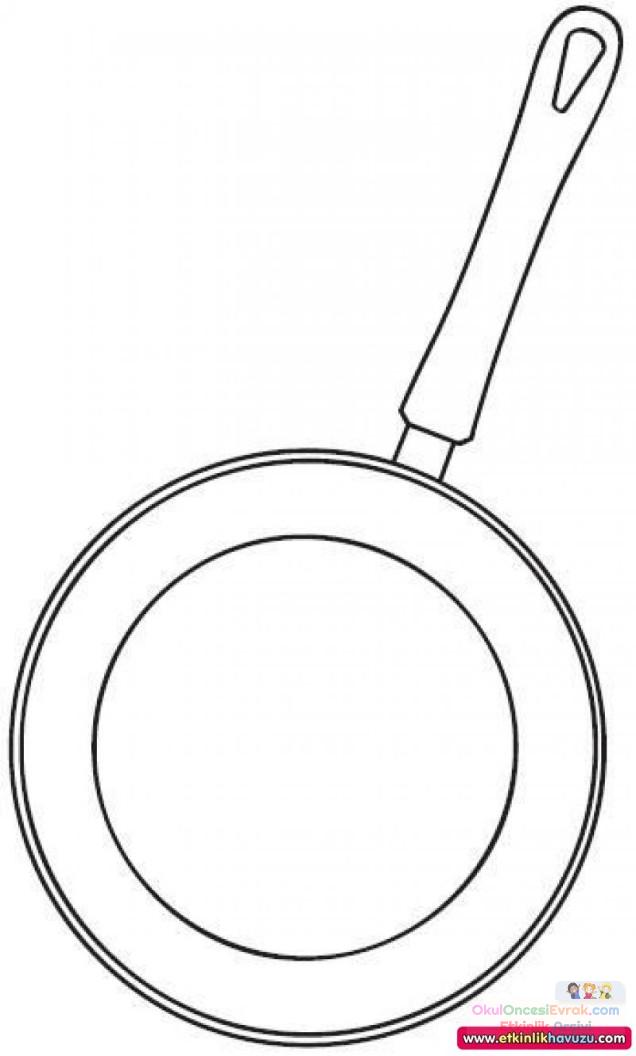 